Заключение о проведении экспертизы постановления Администрации города Ханты-Мансийска от 14.12.2018 №1334 «Об утверждении Порядка размещения и содержания отдельных элементов знаково-информационной системы на территории города  Ханты-Мансийска»Управление экономического развития и инвестиций Администрации города Ханты-Мансийска, ответственное за внедрение оценки регулирующего воздействия в муниципальном образовании (далее – уполномоченный орган), в соответствии с разделом 5 постановления Администрации города Ханты-Мансийска от 14.02.2019 №116 «Об утверждении Порядка проведения оценки регулирующего воздействия проектов муниципальных нормативных правовых актов города Ханты-Мансийска, экспертизы и оценки фактического воздействия муниципальных нормативных правовых актов города Ханты-Мансийска, затрагивающих вопросы осуществления предпринимательской и инвестиционной деятельности»,  (далее – Порядок), рассмотрев постановление Администрации города Ханты-Мансийска 14.12.2018 №1334 «Об утверждении Порядка размещения и содержания отдельных элементов знаково-информационной системы на территории города  Ханты-Мансийска» «, пояснительную записку к нему, сводный отчет о проведении экспертизы (далее – экспертиза ) свод предложений, содержащий результаты публичных консультаций, подготовленные Департаментом градостроительства и архитектуры Администрации города Ханты-Мансийска, сообщает следующее.Отчет о проведении экспертизы муниципального нормативного правового акта (далее – нормативный акт) направлен для подготовки настоящего заключения впервые.                                         Информация о проведении экспертизы размещена на официальном сайте муниципального образования «06» ноября  2019 года.По нормативному акту  проведены публичные консультации в период с 06.11.2019 по 18.11.2019.В соответствии с разделом 5 постановления Администрации города Ханты-Мансийска от 14.02.2019 №116 «Об утверждении Порядка проведения оценки регулирующего воздействия проектов муниципальных нормативных правовых актов города Ханты-Мансийска, экспертизы и оценки фактического воздействия муниципальных нормативных правовых актов города Ханты-Мансийска, затрагивающих вопросы осуществления предпринимательской и инвестиционной деятельности»., Управлением транспорта, связи и дорог Администрации города Ханты-Мансийска в период с 06/10/2019 по 20/10/2019 года проведены публичные консультации по постановлению Администрации города Ханты-Мансийска от 14.12.2018 №1334 «Об утверждении Порядка размещения и содержания отдельных элементов знаково-информационной системы на территории города      Ханты-Мансийска» При проведении публичных консультаций получены отзывы от:1.	Общество с ограниченной ответственностью «Здравсервис Ко»;2.	Индивидуального предпринимателя Биричевского Артура Вячеславовича;3.	ООО «Рыбоперерабатывающий комбинат «Ханты-Мансийский».4.	Региональное отделение по Ханты-Мансийскому автономному округу – Югре Межрегиональная общественная организация «Ассоциация молодых предпринимателей»5.	ХМРО "ОПОРА РОССИИ"По результатам рассмотрения представленных документов установлено, что процедуры, предусмотренные разделом 5 Порядка, соблюдены.На основе проведенной экспертизы нормативного акта с учетом представленной информации в сводном отчете об экспертизы, своде предложений, содержащем результаты публичных консультаций, пояснительной записке к проекту уполномоченным органом сделаны следующие выводы: в проекте отсутствуют положения, вводящие избыточные обязанности, запреты и ограничения для субъектов предпринимательской деятельности, а также положения приводящие к возникновению необоснованных расходов субъектов предпринимательской деятельности, а также местного бюджета.Начальник управления	 С.А. Наумов		             				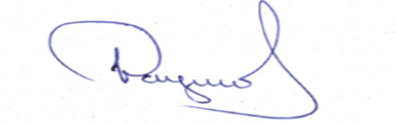 Исполнитель:Коба Валерий БорисовичТел.352-416